Necmettin Erbakan ÜniversitesiÖğretim Üyeliği Kadrolarına Atanma Ve Yükseltilmelerde Dikkate Alınacak Puanlama Ve Değerlendirme Sistemi*DİL PUANINot: Yazar sayısının birden fazla olması halinde adayın çalışmasından alacağı puan aşağıdaki tabloya göre saptanır.A.MAKALELERMAKALELERPuanıFaaliyet SayısıToplam PuanıA1SCI, SCI-Expanded, SSCI ve AHCI kapsamında taranan dergilerde yayımlanmış, teknik not, editöre mektup, tartışma, vaka takdimi, özet, derleme ve kitap kritiği türünden yayınlar dışındaki makaleler40A2.SCI, SCI-Expanded,  SSCI ve AHCI dışındaki uluslararası indeksler tarafından taranan dergilerde yayımlanmış, teknik not, editöre mektup, tartışma, vaka takdimi, özet, derleme ve kitap kritiği türünden yayınlar dışındaki makaleler20A3SCI, SCI-Expanded,  SSCI ve AHCI dışında ULAKBİM tarafından taranan süreli yayınlarda yayımlanmış, teknik not, editöre mektup, tartışma, vaka takdimi, özet, derleme ve kitap kritiği türünden yayınlar dışındaki makaleler16A4.Hakemli bilimsel dergilerde yayımlanmış, teknik not, editöre mektup, tartışma, vaka takdimi, özet, derleme ve kitap kritiği türünden yayınlar dışındaki makaleler4A5.Diğer bilimsel dergilerde yayımlanmış, teknik not, editöre mektup, tartışma, vaka takdimi, özet, derleme ve kitap kritiği türünden yayınlar dışındaki makaleler3A6.A1- A3A1-A3'deki maddelerde belirtilen dergilerde yayımlanmış, teknik not, editöre mektup, tartışma, vaka takdimi, özet, derleme ve kitap kritiği türünden yayınlar için adı geçen maddelerde belirtilen puanların yarısı4PUANIPUANIPUANIPUANIB.ULUSLARARASI BİLDİRİLERULUSLARARASI BİLDİRİLERPuanıFaaliyet SayısıToplam PuanıB1.Sempozyum, kongre ve konferanslarda sunulmuş ve bildiriler kitabında yayımlanmış olanlar20B2.Sempozyum, kongre ve konferanslarda sunulmuş ve özetler kitabında “özet metin” olarak yayımlanmış olanlar10B3.Sempozyum, kongre ve konferanslarda sunulmuş bildiriler kitabında yayımlanmamış poster veya sözlü sunumlar5PUANIPUANIPUANIPUANIC.ULUSAL BİLDİRİLERULUSAL BİLDİRİLERPuanıFaaliyet SayısıToplam PuanıC1.Ulusal sempozyum, kongre ve konferansların bildiriler kitabında tam metin olarak yayımlanmış bildiriler10C2.Ulusal sempozyum, kongre ve konferansların bildiriler kitabında özet metin olarak yayımlanmış bildiriler5C3.Ulusal sempozyum, kongre ve konferansların bildiriler kitabında yayınlanmamış, poster veya sözlü sunumlar3PUANIPUANIPUANIPUANID.KİTAPLARKİTAPLARPuanıFaaliyet SayısıToplam PuanıD1.Yurt dışında tanınmış yayın evlerinde yayımlanmış kitap yazarlığı100D2.Yurt dışında tanınmış yayın evlerinde yayımlanmış kitap içerisinde bölüm yazarlığı (Aynı kitapta en fazla 1 bölüm)50D3.Yurt içinde yayımlanmış kitap yazarlığı50D4.Yurt içinde yayımlanmış kitap içerisinde bölüm yazarlığı (Aynı kitapta en fazla 1 bölüm)25D5.Basılmış ders notu veya uzaktan eğitimde yayımlanmış ders notu yazarlığı30PUANIPUANIPUANIPUANIE.ÇEVİRİLERÇEVİRİLERPuanıFaaliyet SayısıToplam PuanıE1.Kitap çevirisi30E2.Makale veya kitap bölümü çevirisi (Aynı kitapta en fazla 1 bölüm)15PUANIPUANIPUANIPUANIF.SANAT VE SPOR ETKİNLİKLERİSANAT VE SPOR ETKİNLİKLERİPuanıFaaliyet SayısıToplam PuanıF1.Özgün sanat eserlerinin, bestelerin,    ses ve görüntü CD’lerinin, tasarımların veya yorum çalışmalarının yurt dışında, sanat, eğitim ve kültür kurumları tarafından satın alınması; proje bedeli veya telif hakkı ödenmiş; sanat eserinin alımı yapılmış olmak kaydıyla; sinema, televizyon, radyo gibi yayın organlarında yer alması; gösterime, dinletime girmesi veya tasarım projelerinin dış ülkelerde uygulanmış olması40F2.Özgün sanat eserlerinin, ses ve görüntü CD’lerinin,  bestelerin, tasarımların veya yorum çalışmalarının yurt içinde sanat, eğitim ve kültür kurumları tarafından satın alınması; proje bedeli veya telif hakkı ödenmiş; sanat eserinin alımı yapılmış olmak kaydıyla sinema, televizyon, radyo gibi yayın organlarında yer alması; gösterime, dinletime girmesi veya tasarım projelerinin kamu kurum ve kuruluşları tarafından uygulanmış olması, bestelerin bu kurumlar tarafından icra edilmesi veya yayımlanması20F3. Özgün sanat eserleri, besteler, konserler,  tasarımlar veya yorum çalışmaları ile uluslar arası jürili karma sanat ve tasarım etkinliklerine kabul edilmek20F4. Özgün sanat eserleri, besteler,  konserler,  tasarımlar veya yorum çalışmaları ile ulusal jürili yurt dışı karma sanat ve tasarım etkinliklerine kabul edilmek15F5.Özgün sanat eserleri, besteler, konserler,  tasarımlar veya yorum çalışmaları ile yurt içinde jürili karma sanat ve tasarım etkinliklerine kabul edilmek5F6.Özgün sanat eserleri, besteler tasarımlar veya yorum çalışmaları ile yurt dışında kişisel etkinliklerde bulunmak40F7.Özgün sanat eserleri, besteler, konserler,  tasarımlar veya yorum çalışmaları ile yurt içinde kişisel etkinliklerde bulunmak20F8.Özgün sanat eserleri, besteler, tasarımlar veya yorum çalışmaları ile yurt dışında karma veya grup sanat, konser ve tasarım etkinliklerine katılmak20F9.Özgün sanat eserleri, besteler, tasarımlar veya yorum çalışmaları ile yurt içinde karma veya grup sanat, konser ve tasarım etkinliklerine katılmak 5F10.Uluslar arası ölçekte sempozyum, festival, çalıştay (workshop), bienal, trienal gibi sanat ve tasarım etkinliklerine eserleriyle katılmak15F11.Ulusal ölçekte sempozyum, festival, çalıştay (workshop), bienal, trienal gibi sanat ve tasarım etkinliklerine eserleriyle katılmak5F12.Sahne sanatlarında (dans, bale, tiyatro, halk oyunları) ve görsel sanatlarda, yönetmen, sanat yönetmeni, eğitmen, koreograf veya performans sanatçısı olarak etkinlikte bulunmak, sanat grupları hazırlamak ve bu grupların gösterilerinde veya sergilerinde görev almak ve gösterilerin yurt dışında sunumunu sağlamak10F13.Sahne sanatlarında (dans, bale, tiyatro, halk oyunları)ve görsel sanatlarda yönetmen, sanat yönetmeni, eğitmen, koreograf veya performans sanatçısı olarak etkinlikte bulunmak, sanat grupları hazırlamak ve bu grupların gösterilerinde veya sergilerinde görev almak ve gösterilerin yurt içinde sunumunu sağlamak5F14Bireysel ses, görüntü yayımı yapmak (Kaset, Cd, Albüm, çıkarmak)5F15.Karma ses, görüntü yayımı yapmak.  (Kaset, Cd, Albüm çıkarmak)3F16.Spor branşlarında yetiştirdiği sporcularla yurt içindeki turnuvalarda (Türkiye Şampiyonası) ilk üç dereceden birini almak20F17.Spor branşlarında yetiştirdiği sporcularla yurt dışındaki turnuvalarda (Olimpiyat Oyunları, Akdeniz Oyunları, Dünya, Avrupa ve Balkan Şampiyonaları) ilk üç dereceden birini almak100F18.Spor branşlarında yetiştirdiği sporcuların yurt içindeki turnuvalara katılımını sağlamak5F19Spor branşlarında yetiştirdiği sporcuların yurt dışındaki turnuvalara katılımını sağlamak10F20.Milli takımlarda antrenörlük yapmak (her yıl için)40F21.Milli takıma sporcu yetiştirmek (her yıl için)30PUANIPUANIPUANIPUANIG.PATENTLERPATENTLERPuanıFaaliyet SayısıToplam PuanıG1.Yurtdışı patentler100G2.Yurtiçi patentler80G3.Endüstriyel Tasarım Belgesi veya Faydalı Model70PUANIPUANIPUANIPUANIH.EDİTÖR VE HAKEMLİKLEREDİTÖR VE HAKEMLİKLERPuanıFaaliyet SayısıToplam PuanıH1.SCI, SSCI ve AHCI tarafından taranan dergilerde editörlük yapmak30H2.SCI, SSCI ve AHCI dışındaki uluslararası indekslerce taranan dergilerde editörlük yapmak15H3.Yukarıda sayılanlar dışında diğer bilimsel ve sanatsal hakemli dergilerdeki editörlük yapmak5H4Yukarıda sayılan dergilerde özel sayı editörlüğü yapmak (İlgili maddelerde belirtilen puanların yarısı)H5.Yukarıda belirtilen dergilerde hakemlik yapmak (İlgili puanların 1/5’ü)  H6.Yukarıdaki belirtilen dergilerde yardımcı editörlük yapmak (İlgili maddelerde belirtilen puanların yarısı)H7.Uluslararası kitap editörlüğü yapmak60H8.Ulusal kitap editörlüğü yapmak30H9.H1, H2 ve H3’de yer alan dergilerde yayın kurulu üyesi olmak (İlgili maddelerde belirtilen puanların 1/3’ü )PUANIPUANIPUANIPUANII.BASILMIŞ BİLİMSEL RAPORLARBASILMIŞ BİLİMSEL RAPORLARPuanıFaaliyet SayısıToplam PuanıI1.Yurt dışında yayımlanmış bilimsel rapor25I2.Yurt içinde yayımlanmış bilimsel rapor5PUANIPUANIPUANIPUANIJ.ÖDÜLLERÖDÜLLERÖDÜLLERPuanıFaaliyet SayısıToplam PuanıJ1.Uluslararası bilim, sanat veya tasarım ödülü80J2.Ulusal bilim, sanat veya tasarım ödülü40J3.Bilimsel araştırmalar için yurtdışı kurum ve kuruluşlardan 3 aydan uzun süreli burslar almış olmak10J4.Bilimsel araştırmalar için yurtiçi kurum ve kuruluşlardan 3 aydan uzun süreli burslar almış olmak5PUANIPUANIPUANIPUANIPUANIK.ATIFLARATIFLARPuanıFaaliyet SayısıToplam PuanıK1.SCI, SSCI ve AHCI tarafından taranan dergilerde yayımlanmış ve adayın yazar olarak yer almadığı yayınlarda atıf almış olmak  (Adayın yayınına yapılan her atıf için)5K2.SCI, SSCI ve AHCI dışındaki uluslararası indeksler ve ULAKBİM tarafından taranan dergilerde yayımlanmış ve adayın yazar olarak yer almadığı yayınlarda atıf almış olmak (Adayın yayınına yapılan her atıf için)3K3.Yukarıda sayılanlar dışında diğer bilimsel ve sanatsal hakemli dergilerde yayımlanmış ve adayın yazar olarak yer almadığı yayınlarda atıf almış olmak (Adayın yayınına yapılan her atıf için)1K4.Adayın yazar olarak yer almadığı uluslararası kitaplarda atıf almış olmak (Adayın yayınına yapılan her atıf için)10K5.Adayın yazar olarak yer almadığı ulusal kitaplarda atıf almış olmak (Adayın yayınına yapılan her atıf için)2K6.Yukarıda belirtilen ve adayın yazar olarak yer aldığı makale ve kitaplarda atıf yapılmış olmak (adayın atıf yapılan her eseri için ilgili maddelerde belirtilen puanların yarısı kadar puan)PUANIPUANIPUANIPUANIL.TEZ YÖNETİMİTEZ YÖNETİMİPuanıFaaliyet SayısıToplam PuanıL1.Doktora tezi yönetmek (tamamlanmış her tez için)15L2.Yüksek lisans tezi yönetmek (tamamlanmış her tez için)5L3.Tezsiz Yüksek Lisans Projesi Yönetmek3L4.Doktora ve Yüksek Lisans tezlerinde ikinci danışmanlık yapmak (tamamlanmış her tez için yukarıda belirtilen puanların yarısı)PUANIPUANIPUANIPUANIM.ÖĞRETİME KATKIÖĞRETİME KATKIPuanıFaaliyet SayısıFaaliyet SayısıToplam PuanıM1.Lisansüstü düzeyde ders vermek (Son 3 yılda her ders için, her yıl için en fazla 5 ders)11M2.Lisans ve önlisans düzeyinde ders vermek (son 3 yılda her ders için, her yıl için en fazla 5 ders)22M3.Bologna Sürecinde yapılan etkinliklere katkı vermek (En çok 4 etkinlik puanlandırılır.)11M4.Öğrenci Değerlendirmesi (Fakülte, Konservatuar ve Yüksekokuldaki Kümülatif Sıralamada üst % 20 içinde olmak) (2 ders için puanlandırılır)55PUANIPUANIPUANIPUANIN.ARAŞTIRMA PROJELERİARAŞTIRMA PROJELERİPuanıFaaliyet SayısıFaaliyet SayısıToplam PuanıN1.Uluslararası kuruluşlarca desteklenen projelerde proje yürütücülüğü yapmak100100N2.Uluslararası kuruluşlarca desteklenen projelerde araştırmacı olarak görev almak5050N3.Ulusal kuruluşlarca (TÜBİTAK, Bakanlıklar ve Kalkınma Ajansları vb)  desteklenen projelerde proje yürütücülüğü yapmak8585N4.Ulusal kuruluşlarca (TÜBİTAK, Bakanlıklar ve Kalkınma Ajansları vb) desteklenen projelerde araştırmacı olarak görev almak 4040N5.Üniversitenin Bilimsel Araştırma Projeleri Koordinatörlüğü/Birimi tarafından desteklenen projelerde proje yürütücülüğü yapmak2020N6.Üniversitelerin Bilimsel Araştırma Projeleri Koordinatörlüğü tarafından desteklenen projelerde araştırmacı olarak görev almak1010N7.TÜBİTAK'ın Ulusal Destek Projeleri kapsamında yer alan proje başvurularının değerlendirilmesinde panelist olarak yer almak (her bir davet için)1010N8.TÜBİTAK'ın Ulusal Destek Projeleri kapsamında yer alan proje başvurularının değerlendirilmesinde dış danışman olarak yer almak (her bir davet için)55PUANIPUANIPUANIPUANIO.DİĞER BİLİMSEL ETKİNLİKLERDİĞER BİLİMSEL ETKİNLİKLERPuanıFaaliyet SayısıToplam PuanıO1.Uluslararası sempozyum, kongre ve konferanslarda davetli konuşmacı olmak15O2.Uluslararası sempozyum, kongre ve konferanslarda panelist olmak10O3.Ulusal sempozyum, kongre ve konferanslarda davetli konuşmacı olmak5O4.Ulusal sempozyum, kongre ve konferanslarda panelist olmak5O5.Sempozyum, kongre ve konferans gibi uluslararası düzeydeki bilimsel toplantı ve etkinlikleri düzenleyen kurula başkanlık yapmak30O6.Sempozyum, kongre ve konferans gibi uluslararası düzeydeki bilimsel toplantı ve etkinliklerde kurul üyeliği veya oturum başkanlığı gibi görevler yapmak.10O7.Sempozyum, kongre ve konferans gibi ulusal düzeydeki bilimsel toplantı ve etkinlikleri düzenleyen kurula başkanlık yapmak 15O8.Sempozyum, kongre ve konferans gibi ulusal düzeydeki bilimsel toplantı ve etkinliklerde kurul üyeliği veya oturum başkanlığı gibi görevler yapmak5O9.Kamu kurum ve kuruluşları ile sivil toplum kuruluşları tarafından organize edilen programlarda konuşmacı, panelist ve oturum başkanlığı yapmak (en fazla 10 faaliyet puanlanır)5PUANIPUANIPUANIPUANIP.İDARİ AKTİVİTELERİDARİ AKTİVİTELERPuanıFaaliyet SayısıToplam PuanıP1.Rektörlük yapmak/vekalet etmek veya  Rektör Yardımcılığı yapmak (her yıl için ve en fazla sekiz  yıl)15P2.Dekanlık ve Başhekimlik yapmak /vekalet etmek (her yıl için ve en fazla altı yıl)5P3.Enstitü/Yüksekokul/Konservatuvarda Müdürlük, Başhekimlik yapmak veya vekalet etmek (her yıl için ve en fazla beş yıl)3P4.Dekan yardımcılığı veya müdür yardımcılığı veya başhekim yardımcılığı yapmak veya bölüm başkanlığı yapmak/vekalet etmek (her yıl için ve en fazla beş yıl)2P5.Erasmus, Farabi veya Mevlana Programlarında Koordinatörlük veya Koordinatör Yardımcılığı yapmak / vekalet etmek (her yıl için ve en fazla beş yıl)1P6.Araştırma Merkezi Müdürlüğü ve Müdür Yardımcılığı yapmak /vekalet etmek veya Müdür Yardımcılığı yapmak (her yıl için ve en fazla beş yıl)1P7.Üniversite Yönetim Kurulu veya Senato seçilmiş üye olmak (her yıl için ve en fazla altı yıl)1P8.Bölüm Başkanlığı  yapmak2P9.Anabilim Dalı Başkanlığı ve Bölüm Başkan Yardımcılığı yapmak (her yıl için ve en fazla altı yıl)1P10.Uluslararası akademik veya mesleki kuruluş yönetim kurulu başkanlığı yapmak50P11.Uluslararası akademik veya mesleki kuruluş yönetim kurulu üyeliği olmak20P12.Uluslararası akademik veya mesleki kuruluş üyeliği olmak (her yıl için)10P13.Ulusal akademik veya mesleki kuruluş üyeliği olmak (her yıl için)5PUANIPUANIPUANIPUANIA, B, C, D, E, F ve G BÖLÜMLERİ PUANLARI TOPLAMITOPLAM PUANI (Tüm bölümlerin toplamı)YDS PUANIKPDS PUANIÜDSDiğer (……………………….)BAŞVURAN ADAYINBAŞVURAN ADAYINADI VE SOYADIBAŞVURDUĞU ÜNVANFAKÜLTEBÖLÜMANABİLİM/ANASANAT DALITarih ve İmza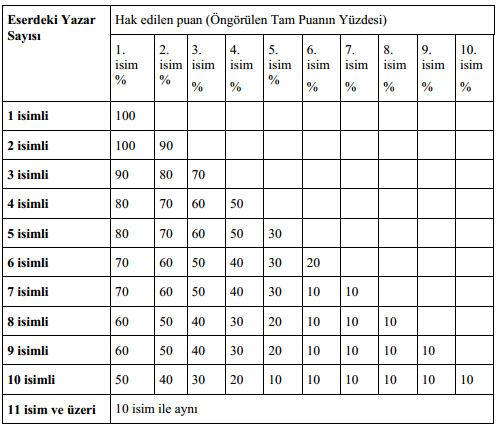 